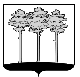 ГОРОДСКАЯ  ДУМА  ГОРОДА  ДИМИТРОВГРАДАУльяновской областиР Е Ш Е Н И Ег.Димитровград   29  ноября  2017  года  	   	                                              № 72/874  . Об утверждении Положения о порядке проведения мониторинга правоприменения нормативных правовых актов Городской Думы города Димитровграда Ульяновской областиВ целях реализации Указа Президента Российской Федерации от 20.05.2011 №657 «О мониторинге правоприменения в Российской Федерации», в соответствии с частью 4 статьи 3 Федерального закона от 17.07.2009 №172-ФЗ «Об антикоррупционной экспертизе нормативных правовых актов и проектов нормативных правовых актов», пунктом 5 распоряжения Губернатора Ульяновской области от 06.02.2012 №28-р «О мониторинге правоприменения в Ульяновской области», руководствуясь Уставом муниципального образования «Город Димитровград» Ульяновской области, Городская Дума города Димитровграда Ульяновской области второго созыва решила:1. Утвердить Положение о порядке проведения мониторинга правоприменения нормативных правовых актов Городской Думы города Димитровграда Ульяновской области, согласно приложению к настоящему решению.2. Установить, что настоящее решение подлежит размещению в информационно-телекоммуникационной сети «Интернет», на официальном сайте Городской Думы города Димитровграда Ульяновской области (www.dumadgrad.ru).3. Установить, что настоящее решение вступает в силу                           со дня, следующего за днем его официального опубликования. 4. Контроль исполнения настоящего решения возложить на комитет по социальной политике и местному самоуправлению (Терехов).Глава города ДимитровградаУльяновской области                                                                          А.М.КошаевПриложение к решению Городской Думыгорода ДимитровградаУльяновской области второго созыва от 29.11.2017 №72/874Положение о порядкепроведения мониторинга правоприменения нормативных правовых актов Городской Думы города Димитровграда Ульяновской областиПоложение о порядке проведения мониторинга правоприменения нормативных правовых актов Городской Думы города Димитровграда Ульяновской области (далее по тексту – настоящее Положение) определяет порядок осуществления мониторинга правоприменения нормативных правовых актов, принимаемых Городской Думой города Димитровграда Ульяновской области (далее по тексту – мониторинг).1. Мониторинг предусматривает комплексную и плановую деятельность, осуществляемую Городской Думой города Димитровграда Ульяновской области (далее по тексту – Городская Дума) в пределах своих полномочий по сбору, обобщению, анализу и оценке информации для обеспечения принятия, изменения или признания утратившими силу (отмены) муниципальных нормативных правовых актов Городской Думы в целях:1.1. Их приведения в соответствие с законодательством и муниципальными нормативными актами высшей юридической силы;1.2. Реализации антикоррупционной политики и устранения из них коррупциогенных факторов;1.3. Устранения противоречий между нормативными правовыми актами Городской Думы равной юридической силы.Мониторинг также осуществляется для обеспечения принятия, изменения или признания утратившими силу (отмены) нормативных правовых актов Городской Думы в случаях, предусмотренных федеральными законами и актами Президента Российской Федерации.2. Основными задачами проведения мониторинга являются:2.1. Выявление нормативных правовых актов Городской Думы, требующих приведения в соответствие с законодательством Российской Федерации и законодательством Ульяновской области, муниципальными нормативными правовыми актами города Димитровграда, правилами юридической техники, а также устранение выявленных в них внутренних противоречий;2.2. Выявление общественных отношений, требующих урегулирования нормативными правовыми актами Городской Думы;2.3. Совершенствование нормативных правовых актов Городской Думы;2.4. Совершенствование процесса правотворчества;2.5. Обеспечение реализации нормативных правовых актов Городской Думы, выявление невостребованных или не применимых на практике положений нормативных правовых актов Городской Думы;2.6. Изучение мнения граждан, юридических лиц по вопросам актуальности, реализации и применения нормативных правовых актов Городской Думы.3. При проведении мониторинга осуществляются анализ, обобщение и оценка практики применения нормативных правовых актов Городской Думы.4. Мониторинг осуществляется путем:4.1. Проведения экспертиз нормативных правовых актов Городской Думы, в том числе антикоррупционных;4.2. Аналитического обобщения данных правоприменительной и судебной практики о действии нормативных правовых актов Городской Думы;4.3. Аналитического обобщения обращений граждан и их объединений в органы местного самоуправления по вопросам, затрагивающим действие нормативных правовых актов Городской Думы;4.4. Обмена между органами местного самоуправления информацией (сведениями) о действии нормативных правовых актов Городской Думы;4.5. Анализа и ведения учета судебных актов по делам об оспаривании нормативных правовых актов Городской Думы;4.6. Использования иных способов, не противоречащих федеральным законам и иным нормативным правовым актам Российской Федерации, законам и иным нормативным правовым актам Ульяновской области, муниципальным правовым актам города Димитровграда.5. При проведении мониторинга анализируется, обобщается и оценивается практика применения нормативного правового акта Городской Думы с составлением заключения по следующим показателям:5.1. Использование положений нормативных правовых актов Городской Думы в качестве оснований совершения юридически значимых действий;5.2. Использование положений нормативных правовых актов Городской Думы для обеспечения участия граждан и институтов гражданского общества в обсуждении проектов актов Городской Думы;5.3. Наличие (отсутствие) в нормативном правовом акте Городской Думы коррупциогенных факторов;5.4. Коллизия норм права;5.5. Искажение смысла положений закона на подзаконном уровне регулирования;5.6. Неправомерные или необоснованные решения, действия (бездействие), а также неиспользование Городской Думой права при применении нормативного правового акта Городской Думы;5.7. Ошибки юридико-технического характера;5.8. Количество и содержание удовлетворенных обращений (предложений, заявлений, жалоб), связанных с применением нормативного правового акта Городской Думы;5.9. Количество и содержание заявлений по вопросам разъяснения нормативного правового акта Городской Думы;5.10. Количество вступивших в законную силу судебных актов об удовлетворении (отказе в удовлетворении) требований заявителей в связи с отношениями, урегулированными нормативным правовым актом Городской Думы, и основания их принятия;5.11. Число и характер зафиксированных правонарушений в сфере действия нормативного правового акта Городской Думы, а также количество случаев привлечения виновных лиц к ответственности;5.12. Социально-экономические последствия действия нормативного правового акта Городской Думы;5.13. Соответствие (несоответствие) законодательству и муниципальным нормативным правовым актам Городской Думы высшей юридической силы.6. Мониторинг проводится правовым отделом аппарата Городской Думы в соответствии с планом, ежегодно утверждаемым постановлением Главы города Димитровграда.Планом мониторинга устанавливаются наименование нормативного правового акта Городской Думы, подлежащего мониторингу, ответственный исполнитель и сроки проведения мониторинга.7. Проект плана мониторинга ежегодно разрабатывается правовым отделом аппарата Городской Думы города Димитровграда (далее по тексту – правовой отдел) в отношении принятых Городской Думой муниципальных правовых актов на основании предложений следующих субъектов инициативы:1) Глава города Димитровграда;2) Постоянные комитеты Городской Думы города Димитровграда;3) Депутаты Городской Думы города Димитровграда;4) Счётно - контрольная комиссия города Димитровграда;5) Руководитель аппарата Городской Думы города Димитровграда;6) Прокурор города Димитровграда.8. При подготовке предложений в проект плана мониторинга субъектами инициативы, указанными в части 7 настоящего Положения, учитываются:1) основные направления развития законодательства Российской Федерации, определенные ежегодным посланием Президента Российской Федерации Федеральному Собранию Российской Федерации, а также изменения законодательства Российской Федерации;2) основные направления деятельности Правительства Российской Федерации на соответствующий период;3) решения судов;4) основные направления развития законодательства Ульяновской области, а также изменения законодательства Ульяновской области;5) основные направления социально-экономического развития города Димитровграда.9. Предложения в проекты плана мониторинга представляются в письменном виде в правовой отдел, ежегодно, в срок до 1 ноября года, предшествующего году, на который готовится план.10. Предложения в проект плана мониторинга должны содержать перечень муниципальных нормативных правовых актов Городской Думы, предлагаемых к включению в план мониторинга, обоснование необходимости их включения в план мониторинга, наименование ответственного исполнителя (соисполнителя), осуществляющего мониторинг соответствующего нормативного правового акта Городской Думы (далее по тексту - ответственный исполнитель), и срок проведения мониторинга.Предложения, подготовленные с нарушением настоящего Положения, не рассматриваются и возвращаются лицу, их предоставившему, в срок не позднее 25 ноября года, предшествующего году, на который готовится план.11. Правовой отдел анализирует предложения, поступившие от субъектов инициативы, указанных в части 7 настоящего Положения, формирует проекты планов мониторинга и в срок до 10 декабря года, предшествующего году, на который готовится план, представляет его в форме проекта постановления Главы города Димитровграда на рассмотрение и утверждение.12. План мониторинга муниципальных правовых актов Городской Думы утверждается постановлением Главы города Димитровграда ежегодно до 31 декабря года, предшествующего году проведения мониторинга.13. Проведение мониторинга осуществляется правовым отделом в срок, установленный планом мониторинга.К участию в проведении мониторинга может привлекаться субъект (представитель субъекта) правотворческой инициативы - инициатор принятия нормативного правового акта Городской Думы, в отношении которого осуществляется мониторинг.14. Правовой отдел  по итогам календарного года осуществляет анализ реализации плана мониторинга нормативных правовых актов Городской Думы и в срок до 1 марта представляет Главе города Димитровграда информацию о результатах мониторинга за предыдущий год и при необходимости вносятся предложения о:14.1. Необходимости принятия, изменения или признания утратившими силу (отмены) нормативных правовых актов Городской Думы;14.2. Мерах по совершенствованию нормативных правовых актов Городской Думы.15. По итогам рассмотрения информации о результатах мониторинга Главой города Димитровграда даются поручения ответственным исполнителям о разработке соответствующих нормативных правовых актов Городской Думы и принятии иных мер по реализации предложений, содержащихся в информации о результатах мониторинга.